НАКАЗ03.04.2017     				№ 94Про підсумки проведенняміського   конкурсу«Учень року − 2017»На виконання наказу Департаменту освіти Харківської міської ради                від 16.01.2017 № 13 «Про проведення міського конкурсу «Учень року − 2017» оргкомітетом проведено міський тур конкурсу в номінаціях: «Інтелектуал року», «Лідер року», «Творча особистість року», «Спортсмен року».Відповідно до Умов проведення міського конкурсу «Учень                                року − 2017» та на підставі рішення журі конкурсу (протокол додається)НАКАЗУЮ:1. Визнати переможцями міського конкурсу «Учень року − 2017»                     у номінації «Інтелектуал року»:- Ховрата Артема Вячеславовича, учня 11 класу Харківської                    гімназії № 46 ім. М.В. Ломоносова Харківської міської ради Харківської області;- Овсяннікова Романа Тарасовича, учня 10 класу Харківської загальноосвітньої школи І-ІІІ ступенів № 124 Харківської міської ради Харківської області;- Федотова Олексія Мирославовича, учня 11 класу Харківської                 гімназії № 55 Харківської міської ради Харківської області;- Кригіна Сергія Анатолійовича, учня 11 класу комунального закладу «Харківський фізико-математичний ліцей № 27 Харківської міської ради Харківської області»;- Кашабу Олександра Андрійовича, учня 11 класу Харківської спеціалізованої школи І-ІІІ ступенів № 162 Харківської міської ради Харківської області;- Соколову Вікторію Станіславівну, ученицю 11 класу Харківської                   гімназії № 152 Харківської міської ради Харківської області;- Кудінову Анну Олександрівну, ученицю 11 класу Харківського навчально-виховного комплексу № 45 «Академічна гімназія»  Харківської міської ради Харківської області;2. Визнати переможцями міського конкурсу «Учень року − 2017»                      у номінації «Лідер року»:- Булдакова Олексія Олексійовича, учня 11 класу Харківської                     гімназії № 39 Харківської міської ради Харківської області;- Малишеву Ксенію Віталіївну, ученицю 10 класу Харківської спеціалізованої школи І-ІІІ ступенів № 80 Харківської міської ради Харківської області;- Корнієнка Єгора Дмитровича, учня 11 класу комунального закладу «Харківський фізико-математичний ліцей № 27 Харківської міської ради Харківської області».3. Визнати переможцями міського конкурсу «Учень року − 2017»                     у номінації «Творча особистість року»:- Курилко Катерину Вікторівну, ученицю 10 класу Харківської спеціалізованої школи з поглибленим вивченням окремих предметів № 133 «Ліцей мистецтв» Харківської міської ради Харківської області;   - Мадій Діану Сергіївну, ученицю 10 класу Харківського ліцею № 141 Харківської міської ради Харківської області;- Жук Валерію Володимирівну, ученицю 10 класу Харківської приватної спеціалізованої школи I-III ступенів «Харківський колегіум» Харківської області;- Токарєву Єлизавету Вадимівну, ученицю 10 класу Харківської спеціалізованої школи І-ІІІ ступенів № 119 Харківської міської ради Харківської області;- Белінського Андрія Андрійовича, учня 11 класу комунального закладу «Харківський фізико-математичний ліцей № 27 Харківської міської ради Харківської області»;- Кравченко Анастасію Сергіївну, ученицю 10 класу Харківської загальноосвітньої школи І-ІІІ ступенів № 147 Харківської міської ради Харківської області;4. Визнати переможцями міського конкурсу «Учень року − 2017»                      у номінації  «Спортсмен року»:- Вакареву Єлизавету Олексіївну, ученицю 10 класу Харківської спеціалізованої школи  І-ІІІ ступенів № 11 з поглибленим вивченням окремих предметів Харківської міської ради Харківської області;- Звягіна Григорія Дмитровича, учня 11 класу Харківської спеціалізованої школи І-ІІІ ступенів № 62 Харківської міської ради Харківської області;- Юдіна Богдана Артемовича,  учня 10 класу Харківської гімназії № 144 Харківської міської ради Харківської області;- Бойко Анастасію Андріївну, ученицю 10 класу Харківського технічного ліцею № 173 Харківської міської ради Харківської області.5. Начальнику відділу кадрової роботи Леоновій А.М.:5.1. Порушити клопотання перед Харківською міською радою                             про нагородження Подякою міського голови переможців міського туру конкурсу  «Учень року − 2017» (додаток 1).5.2. Підготувати Почесні грамоти Департаменту освіти Харківської міської ради для переможців районного туру міського конкурсу «Учень                          року − 2017» (додаток 2).До 24.04.20176. Відділу бухгалтерського обліку та звітності (Коротка Л.В.):6.1. Підготувати та надати на затвердження кошторис витрат на організацію та проведення церемонії нагородження переможців та учасників міського конкурсу відповідно до Комплексної програми розвитку освіти м. Харкова                      на 2011-2017 роки в межах бюджетних призначень на зазначені цілі у 2017 році.                                                                             До 25.04.20176.2. Забезпечити фінансування організації та проведення Конкурсу в межах затвердженого кошторису витрат.                                                                             До 25.04.20177. Науково-методичному педагогічному центру Департаменту освіти (Дулова А.С.), Харківському Палацу дитячої та юнацької творчості Харківської міської ради Харківської області (Боровська С.В.) забезпечити організацію та проведення фінальної частини конкурсу – церемонії нагородження переможців та учасників міського конкурсу «Учень року − 2017».До 25.04.20178. Інженеру з інформаційно-методичного та технічного забезпечення Науково-методичного педагогічного центру Департаменту освіти                          Войтенку Є.О. розмістити цей наказ на сайті Департаменту освіти. До 14.04.20179. Контроль за виконанням цього наказу залишаю за собою.Директор Департаменту освіти	    О.І. ДеменкоЗ наказом ознайомленіА.С. Дулова Л.В. КороткаА.М. Леонова С.В. Боровська Є.О. Войтенко Дулова,Демкович 725 25 11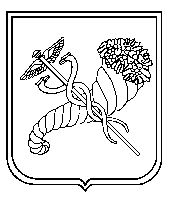 